L’économie au Haut-Canada et au Bas-Canada en 1820En te basant sur les informations qui t’ont été remises, explique, dans tes mots, ce qui caractérise l’économie au Canada en 1820.						                            Traite des fourrures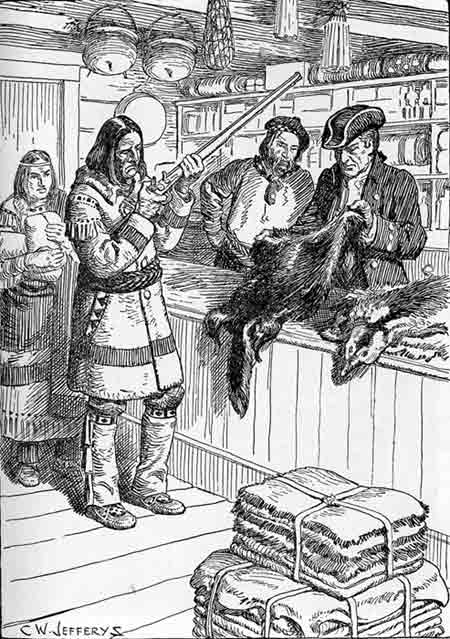 .qc.ca/sujets/9/vie-quotidienne/3736                      	   		      Bûcheron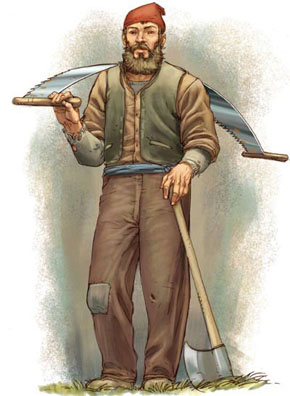 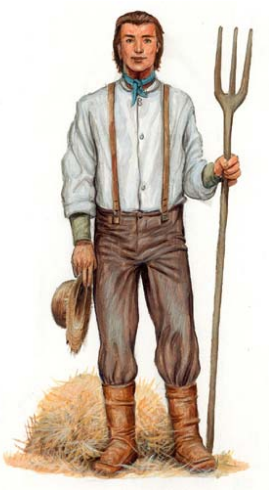 